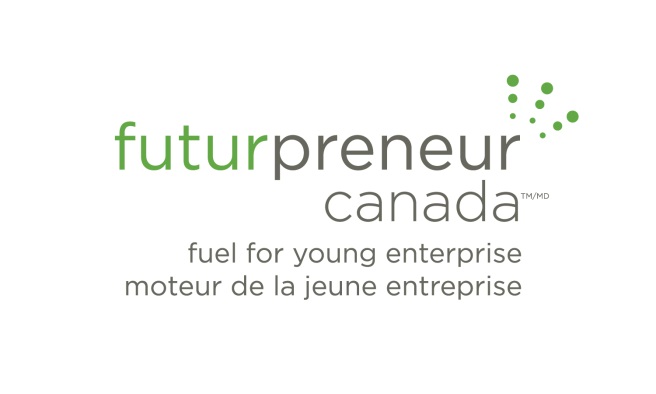 Business Plan Review TemplateUse this tool to support your business plan review and planning process. Simply make notes on progress to previous goals and identify your focus for the upcoming year.SWOT AnalysisA SWOT (Strengths, Weaknesses, Opportunities, and Threats) analysis can help you understand how your business is positioned in relation to the market and your competitors, and thus provides verification of strategic/competitive analysis.By carefully evaluating your business before creating next year’s business plan, you can start to craft a strategy that helps you distinguish yourself from your competitors. Create an overview of your business today by thinking through the questions to complete the chart below.Evaluate Business Plan ComponentsUse the following evaluation criteria to further assess the key areas of your business plan and ongoing development.Remember: Simply make notes on progress to previous goals and identify your focus for the upcoming year.Internal FactorsStrengthsWhat advantages does your company have?What do you do better than anyone else?What do people in your market see as yourstrengths?WeaknessesWhat could you improve?What should you avoid?What are people in your market likely to see as weaknesses? Are your competitors doing any better than you?External FactorsOpportunitiesWhere are the good opportunities facing you?What are the interesting trends you are aware of?Are social patterns changing in your favour?Can new technologies or markets be exploited?ThreatsWhat obstacles do you face?What is your competition doing?Do you have bad debt or cash-flow problems?Could any of your weaknesses put yourbusiness at risk?Market ReviewWhat have your key marketing initiatives been? How does this compare to your original marketing plan? What are the key considerations for the business as you create next year’s marketing plan?What are the risks identified? And what contingencies have been advised?SalesMarket ReviewWhat have your key marketing initiatives been? How does this compare to your original marketing plan? What are the key considerations for the business as you create next year’s marketing plan?What are the risks identified? And what contingencies have been advised?PricingMarket ReviewWhat have your key marketing initiatives been? How does this compare to your original marketing plan? What are the key considerations for the business as you create next year’s marketing plan?What are the risks identified? And what contingencies have been advised?Advertising and PromotionMarket ReviewWhat have your key marketing initiatives been? How does this compare to your original marketing plan? What are the key considerations for the business as you create next year’s marketing plan?What are the risks identified? And what contingencies have been advised?CompetitionOperational ReviewWhat are your key operational accomplishments during the past year?What areas for improvement still exist? How can your operational priorities contribute best to the success of the business next year?Product QualityOperational ReviewWhat are your key operational accomplishments during the past year?What areas for improvement still exist? How can your operational priorities contribute best to the success of the business next year?Premises andequipment (technology)Operational ReviewWhat are your key operational accomplishments during the past year?What areas for improvement still exist? How can your operational priorities contribute best to the success of the business next year?Human ResourcesOperational ReviewWhat are your key operational accomplishments during the past year?What areas for improvement still exist? How can your operational priorities contribute best to the success of the business next year?Risk ManagementManagement ReviewAre the right people in the right roles? What incentives have been introduced to drive the business (commitment)?What gaps in the team need to be addressed?Knowledge, Skills, AbilitiesManagement ReviewAre the right people in the right roles? What incentives have been introduced to drive the business (commitment)?What gaps in the team need to be addressed?AdvisorsManagement ReviewAre the right people in the right roles? What incentives have been introduced to drive the business (commitment)?What gaps in the team need to be addressed?People EngagementManagement ReviewAre the right people in the right roles? What incentives have been introduced to drive the business (commitment)?What gaps in the team need to be addressed?Performance